תוספת שנייה א לחוק המפרטת את 4 התקנות האירופאיות המאומצות ברפורמת יבוא מזון החדשה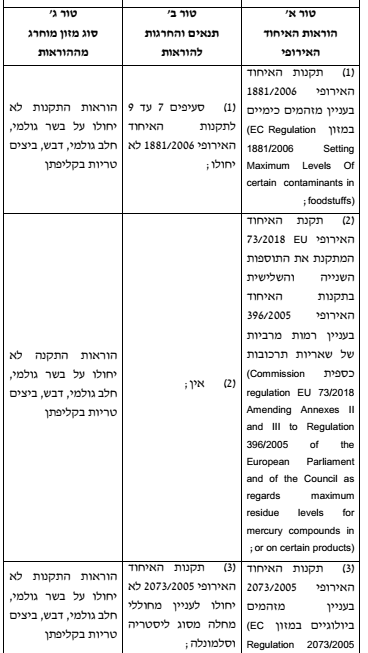 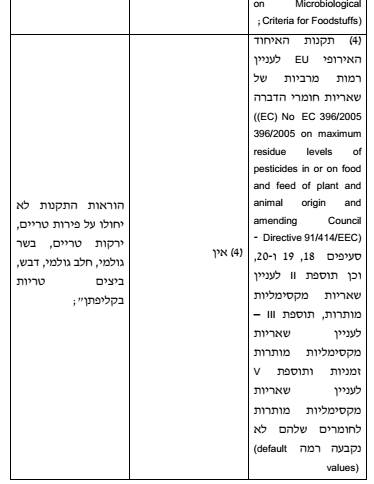 